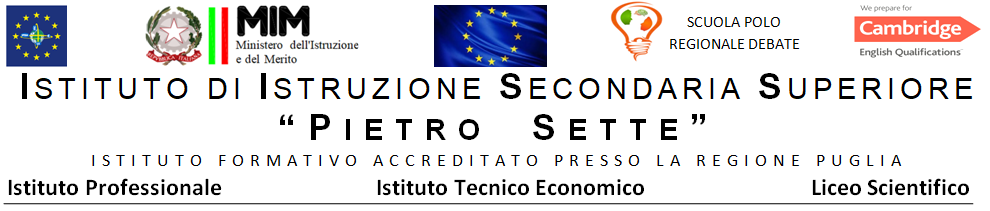 ESAME DI STATO CONCLUSIVO DEL CORSO DI STUDIDOCUMENTO DEL CONSIGLIO DI CLASSEAnno Scolastico 2023-2024Classe 5a sez.___
Indirizzo/opzione_______________	Docente Coordinatore	Prof.___________________	Il Dirigente Scolastico	Prof. Giovanni MARIANIData di approvazione:Data affissione all’albo:PROT. n.delINDICEComposizione Consiglio di classeElenco dei candidatiProfilo della classeQuadro orario Nuclei tematici interdisciplinariSussidi didattici, tecnologie, materiali e spazi utilizzatiMetodologie didatticheProve effettuate e iniziative realizzate durante l'anno in preparazione dell'esame di StatoAttività di cittadinanza e costituzionePCTO (Percorsi per le competenze trasversali e per l’orientamento)Attività di orientamentoValutazione degli apprendimentiVerificheCriteri di valutazioneGriglia di valutazioneCriteri per l’attribuzione del creditoAllegatiAllegato n. 1: griglie di valutazione della prima e seconda prova scritta Allegato n. 2: relazioni finali e programmi disciplinari svolti (e/o in via di conclusione) alla data del presente documento.IL CONSIGLIO DI CLASSECOMPONENTE GENITORI: COMPONENTE ALUNNI: ELENCO DEI CANDIDATIPROFILO DELLA CLASSEQUADRO ORARIO PREVISTONUCLEI TEMATICI INTERDISCIPLINARISUSSIDI DIDATTICI, TECNOLOGIE, MATERIALI E SPAZI UTILIZZATI(modificare le materie in base all’Indirizzo di studio)METODOLOGIE DIDATTICHE (modificare le materie in base all’Indirizzo di studio)PROVE EFFETTUATE E INIZIATIVE REALIZZATE DURANTE L'ANNOIN PREPARAZIONE DELL'ESAME DI STATOSimulazioni prove scritteSimulazione colloquio ………………………………ATTIVITÀ di CITTADINANZA E COSTITUZIONESono stati realizzati, in coerenza con gli obiettivi del PTOF, i seguenti percorsi/progetti/attività:PCTO (Percorsi per le competenze trasversali e per l’orientamento, ex ASL)N.B. Nel prospetto indicare le esperienze di PCTO più significative. ATTIVITÀ DI ORIENTAMENTO(vedere Piano di orientamento)…………………………………………………...…………………………………………………...VALUTAZIONE DEGLI APPRENDIMENTIVerificheLe verifiche sono state effettuate attraverso l’utilizzo di una pluralità di strumenti:TutorialTest a risposta multiplaEsercitazioni di gruppo e/o individualiAnalisi dei testiRisoluzione di problemiCriteri per la valutazioneLa valutazione è stata trasparente  ed oggettiva ed ha tenuto conto dei livelli di partenza , degli obiettivi formativi, dell'attenzione, della partecipazione , dell'impegno, delle  attività svolte. Ai diversi momenti di valutazione formativa ha fatto seguito, in tutte le discipline, quella sommativa:Verifiche orali (almeno due per quadrimestre).Prove strutturate e semi-strutturate in tutte le discipline.Esercitazioni in tutte le discipline.La valutazione è un momento importante del percorso scolastico dei ragazzi che spesso lamentano di essere giudicati solo in base ad un sapere nozionistico. Il Consiglio  quindi ha valutato gli studenti non tanto "per quello che sanno", ma "per ciò che sanno fare con quello che sanno".La valutazione e la misurazione delle prestazioni scolastiche degli allievi vengono effettuate in base ai seguenti criteri.GRIGLIA DI VALUTAZIONE COMPETENZE/ABILITA’/ CONOSCENZECRITERI PER L’ATTRIBUZIONE DEL CREDITOIl credito scolastico è attribuito dal consiglio di classe in sede di scrutinio finale. Il consiglio procede all’attribuzione del credito maturato nel secondo biennio e nell’ultimo anno, attribuendo sino ad un massimo di 40 punti, così distribuiti:12 punti (al massimo) per il III anno;13 punti (al massimo) per il IV anno;15 punti (al massimo) per il V anno.L’attribuzione del credito avviene in base alla tabella A allegata al D.lgs. 62/2017:TABELLA

Attribuzione credito scolasticoPer raggiungere il massimo di fascia si terrà conto dei seguenti indicatori:Assenze non superiori a 25 giorni calcolate al 30.05 dell'anno di riferimento (1 positività).Valutazione superiore al minimo di fascia (0,5 – 0.7) (1 positività).Valutazione superiore al minimo di fascia (0,8 – 1,0) (2 positività).Attività complementari  svolte  in  Istituto,  compresa  quella  di  peer  tutor  per progetto Intercultura (1 positività per ogni attività).Valutazione positiva PCTO (exAlternanza Scuola-lavoro) (1 positività).Attività sportiva, lavorativa o di volontariato svolta nel rispetto dei criteri indicati dalla legge e supportata da comunicazione, da parte dell’alunno richiedente, dall’inizio di detta attività ed un calendario anche di massima (1 positività per ogni attività).In presenza di almeno due positività scatta il massimo della banda.Per la fascia 9-10 basta solo una positività per far scattare il massimo della banda.Per le positività attribuite per attività extracurriculari verranno prese in considerazione solo le attestazioni relative all’anno in corso.Il Collegio ha deliberato che all’alunno viene attribuito il minimo della banda in caso di promozione per voto di Consiglio, sia nello scrutinio di fine anno scolastico (giugno), sia durante lo scrutinio per le sospensioni di giudizio.Per quanto concerne il punto nell’ambito delle bande di oscillazione, esso è stato attribuito sulla base dei criteri individuati dal Collegio dei docenti (delibera n° 32 del 26/11/2018).Il voto finale (massimo 100) scaturisce dalla somma del credito scolastico (massimo 40 punti) e dei voti conseguiti nelle prove d’esame (massimo 60 punti) cosí suddivisi:I prova scritta	massimo 20 punti;II prova scritta	massimo 20 punti;Colloquio		massimo 20 punti.ALLEGATISono parte integrante del Documento i seguenti Allegati:Allegato n. 1: griglie di valutazione prove scritte (I e II)Allegato n. 2: relazioni finali e programmi disciplinari svolti (e/o in via di conclusione) alla data del presente documento.Santeramo in Colle, 14 maggio 2024Il docente coordinatore						Il dirigente scolastico_____________________ 						_________________________COGNOME E NOMEMATERIA/E D’INSEGNAMENTOContinuità didattica Continuità didattica Continuità didattica COGNOME E NOMEMATERIA/E D’INSEGNAMENTOIIIIVVSostegnoNCOGNOME E NOME1234567891011ParametriDescrizioneDescrizioneDescrizioneDescrizioneDescrizioneComposizioneEventuali situazioni particolariSituazione di partenzaLivelli di profittoBasso(voti inferiori alla sufficienza)n.Sufficiente(6)n.Buono(7)n.Ottimo(8)n.Eccellente(9/10)n.Atteggiamento verso le discipline, impegno nello studio e partecipazione al dialogo educativoProfilo di indirizzoMATERIABiennioBiennioTriennioTriennioTriennioTriennioI II III III IV V TOTALE ORE SETTIMANALINODI CONCETTUALIARGOMENTI DELLE SINGOLE DISCIPLINERIFERIMENTI TESTUALILibri di testoRicerche individualiDocumenti a cura del docenteLibri di testoRicerche individualiDocumenti a cura del docenteLingua e Letteratura italianaLingua e Cultura stranieraStoriaFilosofiafiaScienze naturaliFisicaMatematicaInformaticaDisegno e Storia dell’arteScienze motorie sportiveReligioneTesti in adozioneAltri testiQuadri sinotticiInternetPersonal computerLavagna multimedialeTabletMateriale multimedialeLingua e Letteratura italianaLingua e Cultura stranieraStoriaFilosofiafiaScienze naturaliFisicaMatematicaInformaticaDisegno e Storia dell’arteScienze motorie sportiveReligioneLezione FrontaleAnalisi dei testiSintesi, schemi, mappeModuli tematiciCompresenzeAttività praticheProblem solvingCooperative learningFlipped classroomLavori di gruppoRicerche autonomeDibattiti in classeProcessi individualizzatiSostegno e recuperoApprofondimentoUtilizzo software didAltro…….«Cittadinanza e Costituzione»Inserire gli argomenti e le attività delle UDA di Educazione Civica per le classi quinteALTRI PROGETTI FORMATIVI(Ad esempio: Scienze per il futuro, PLS, Fisco e scuola, Strumenti per conoscere il mondo, ecc.)ParametriDescrizioneContestoEsperienzaObiettivi conseguitiGriglia di valutazione delle competenze / abilità / conoscenzeGriglia di valutazione delle competenze / abilità / conoscenzeGriglia di valutazione delle competenze / abilità / conoscenzeCOMPETENZEABILITÀCONOSCENZEVOTOLivello avanzato.Lo studente è in grado di autogestirsi, assumendosi le proprie responsabilità. Utilizza in modo originale modelli e schemi interpretativi. Affronta le situazioni complesse con sicurezza.Applica le conoscenze in modo personale ed autonomo, anche a problemi complessi e trova da solo soluzioni migliori.Espone in modo fluido, utilizzando un lessico ricco ed appropriato. Compie analisi approfondite.Organiche, approfondite ed ampliate in modo del tutto personale.10Livello avanzato.Lo studente è in grado di pianificare e utilizzare strategie di lavoro efficaci. Rielabora in modo corretto, completo ed autonomo i contenuti. Fa valutazioni critiche e collegamenti appropriati.Applica le conoscenze in modo corretto ed autonomo, anche a problemi complessi. Si esprime in modo chiaro ed efficace utilizzando i linguaggi specifici.Complete, articolate e sicure, con approfondimenti autonomi9Livello intermedio.Lo studente rivela un buon grado di autonomia. Rielabora in modo corretto e completo i contenuti.Risolve problemi generali e specifici anche in situazioni nuove.Applica correttamente le conoscenze adattandosi anche a contesti poco noti. Espone in modo corretto e con proprietà linguistica. Compie analisi complete e corrette.Complete e sicure8Livello intermedio.Applica correttamente le conoscenze inCorrette nella loro7Lo studente, pur seguendo indicazioni, rivela un certo grado di autonomia. Rielabora in modocontesti noti. Espone in modo corretto e linguisticamente appropriato. Compie analisi corrette.globalità, mancanza di dettagli; se guidato sa approfondire.7corretto i contenuti. Riesce a farecontesti noti. Espone in modo corretto e linguisticamente appropriato. Compie analisi corrette.globalità, mancanza di dettagli; se guidato sa approfondire.7valutazioni autonome econtesti noti. Espone in modo corretto e linguisticamente appropriato. Compie analisi corrette.globalità, mancanza di dettagli; se guidato sa approfondire.7collegamenti appropriati.contesti noti. Espone in modo corretto e linguisticamente appropriato. Compie analisi corrette.globalità, mancanza di dettagli; se guidato sa approfondire.7Livello base.Lo studente, se guidato, mostra sufficienti competenze. Riesce ad organizzare i contenuti. Le valutazioni e i collegamenti risultano accettabili.Applica le conoscenze senza commettere errori sostanziali. Si esprime in modo semplice e corretto.Essenziali degli elementi principali della disciplina6Livello base.Lo studente, se guidato, riesce ad organizzare semplici contenuti, ma le valutazioni e/o i collegamenti possono risultare impropri.Applica le conoscenze con errori non gravi. Si esprime in modo impreciso o approssimativo. Compie analisi parziali.Mnemoniche e superficiali.5Livello base in evoluzione.Lo studente riesce con difficoltà ad organizzare contenuti anche semplici, e a fare valutazioni e collegamentiApplica conoscenze minime se guidato, ma con errori sostanziali. Si esprime in modo scorretto. Compie analisi lacunose con errori.Frammentaria con errori rilevanti4Livello base in evoluzione.Non è in grado di organizzare contenuti, né fare valutazioni e collegamentiApplica conoscenze minime e con gravi errori. Si esprime in modo scorretto e improprio. Compie analisi errateGravemente lacunose3Livello base in evoluzione.Lo studente necessita di una guida e di un supporto costante.L’applicazione è compromessada conoscenze frammentarie o insussistenti.Fortemente lacunose o inesistenti1-2Media dei votiFasce di credito
III ANNOFasce di credito
IV ANNOFasce di credito
V ANNOM < 6--7-8M=67-88-99-106 < M ≤ 78-99-1010-117 < M ≤ 89-1010-1111-128 < M ≤ 910-1111-1213-149 < M ≤ 1011-1213-1414-15NAlunnoCredito ScolasticoCredito ScolasticoCredito ScolasticoNAlunnoIIIIVTotale 
Credito III e IV1234567891011121314151617181920